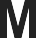 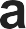 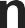 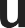 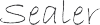 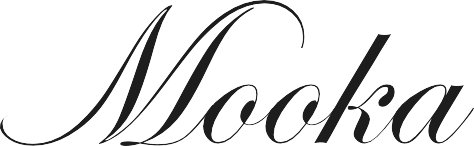 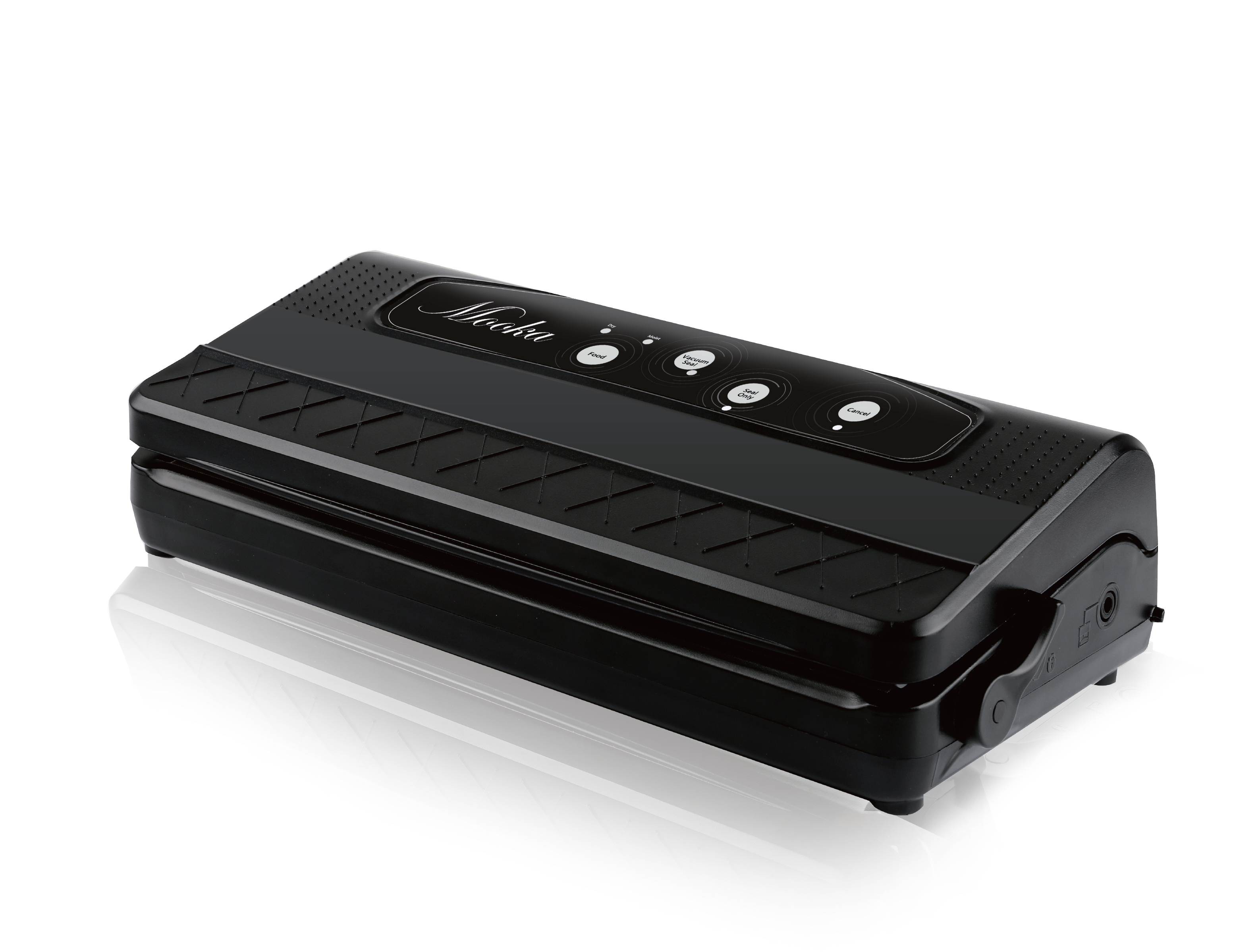 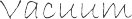 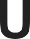 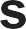 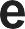 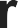 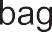 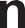 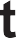 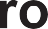 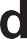 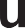 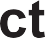 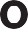 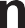 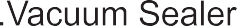 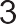 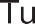 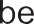 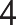 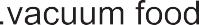 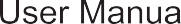 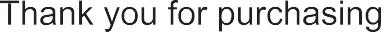 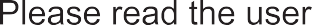 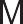 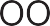 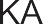 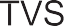 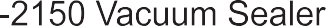 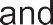 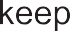 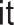 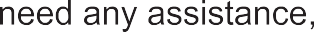 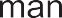 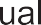 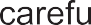 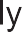 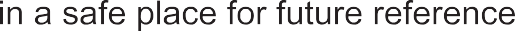 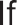 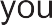 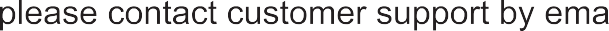 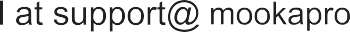 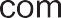 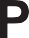 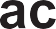 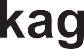 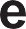 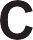 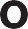 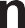 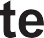 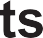 2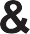 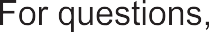 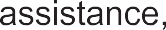 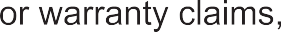 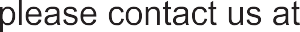 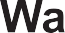 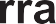 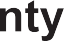 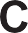 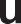 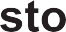 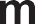 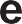 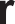 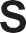 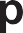 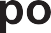 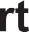 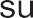 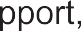 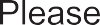 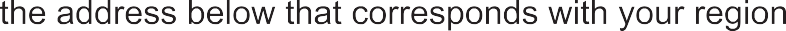 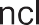 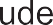 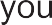 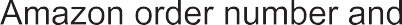 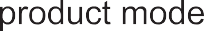 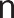 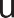 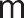 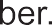 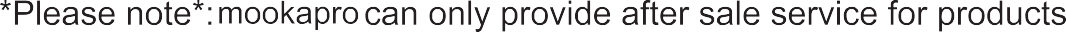 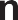 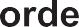 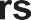 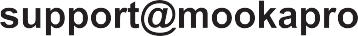 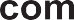 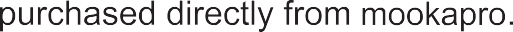 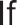 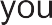 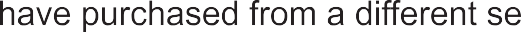 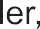 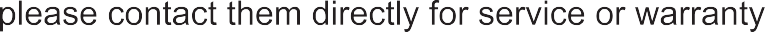 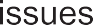 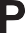 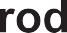 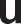 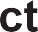 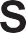 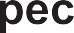 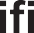 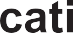 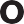 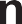 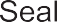 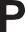 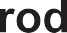 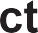 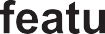 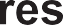 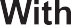 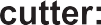 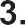 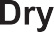 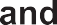 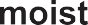 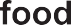 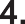 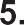 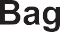 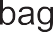 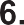 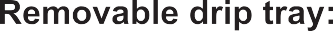 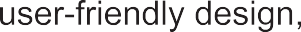 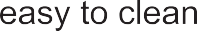 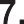 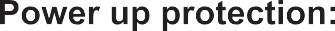 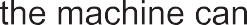 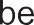 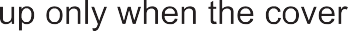 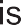 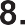 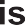 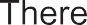 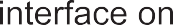 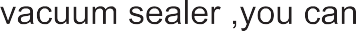 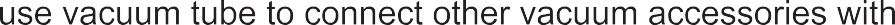 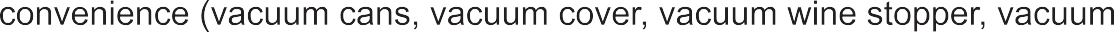 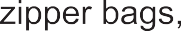 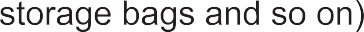 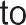 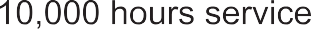 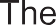 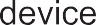 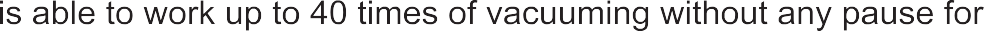 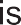 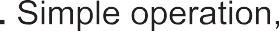 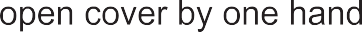 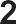 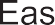 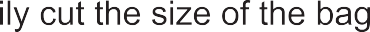 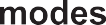 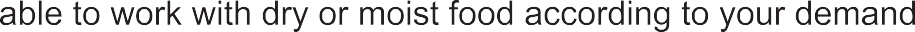 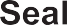 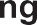 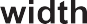 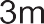 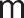 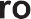 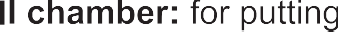 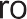 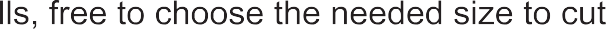 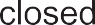 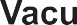 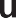 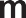 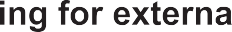 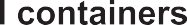 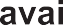 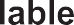 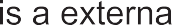 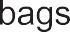 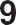 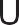 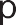 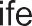 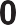 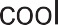 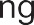 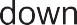 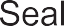 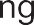 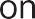 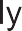 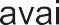 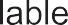 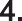 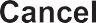 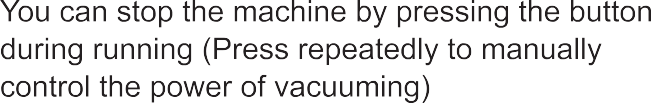 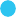 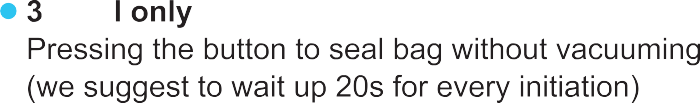 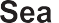 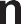 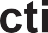 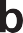 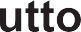 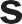 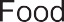 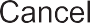 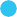 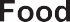 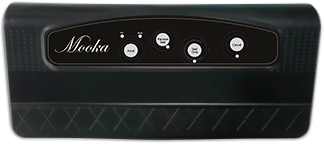 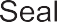 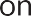 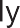 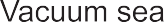 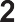 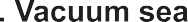 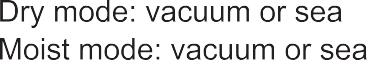 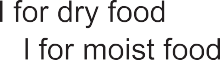 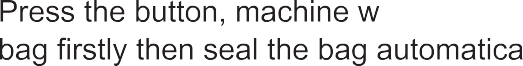 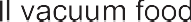 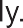 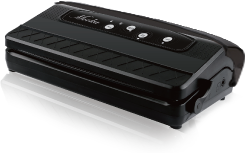 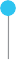 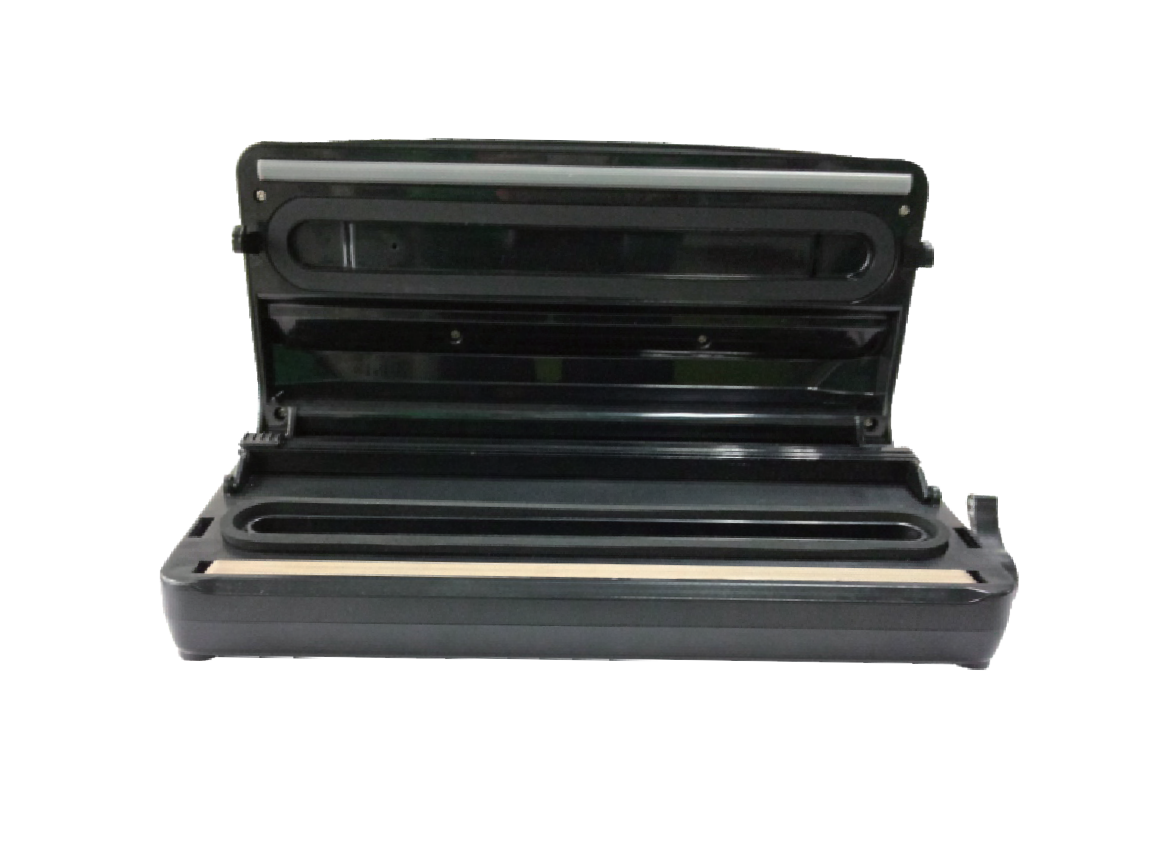 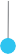 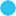 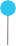 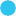 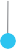 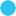 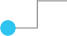 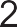 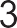 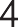 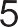 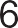 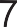 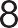 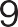 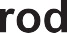 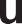 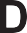 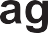 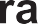 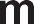 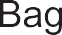 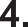 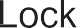 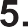 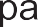 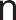 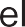 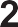 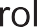 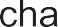 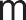 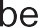 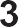 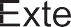 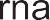 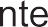 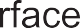 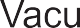 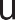 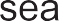 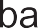 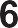 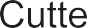 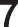 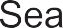 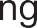 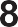 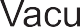 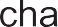 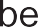 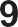 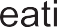 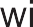 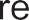 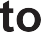 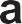 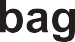 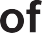 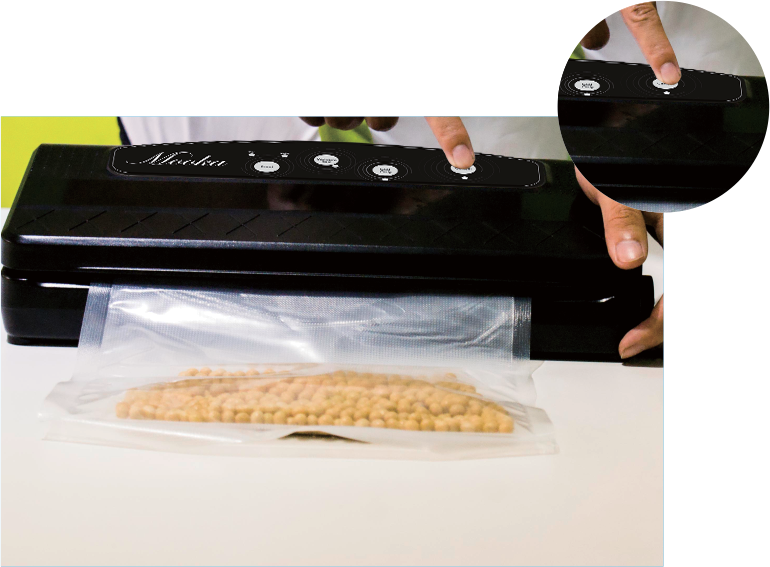 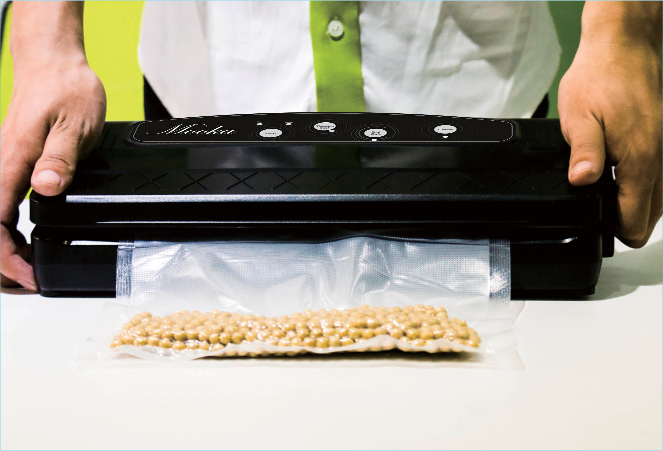 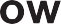 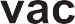 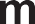 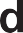 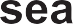 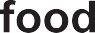 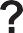 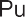 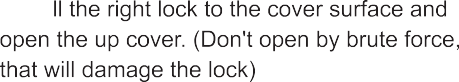 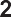 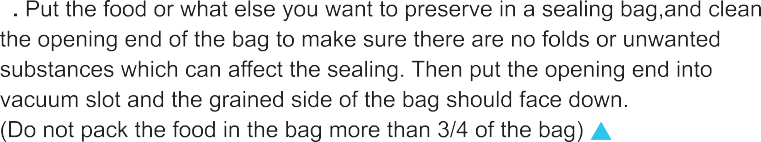 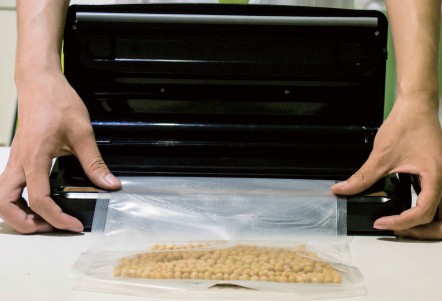 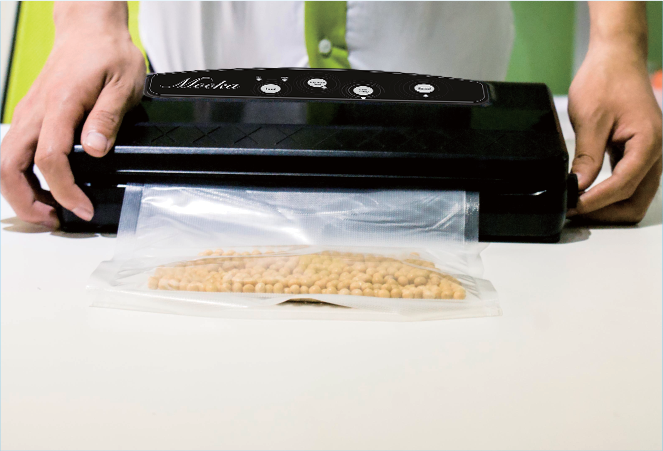 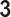 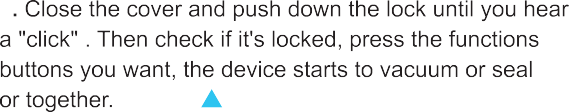 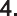 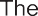 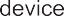 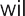 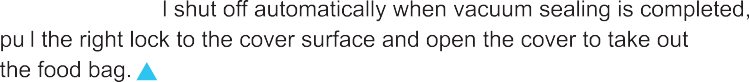 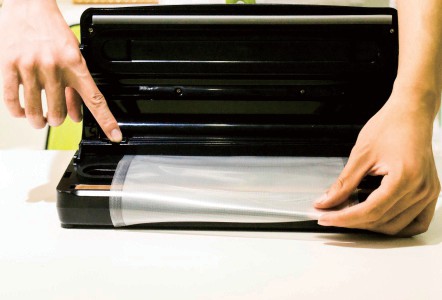 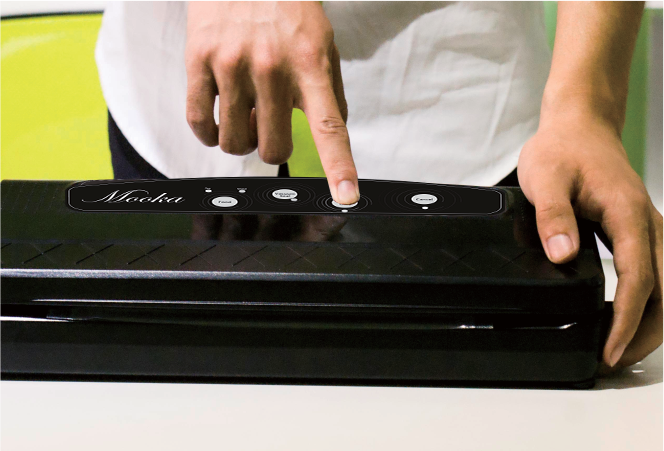 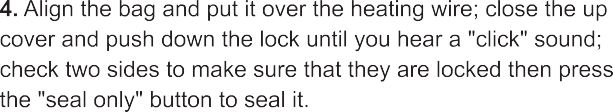 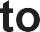 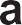 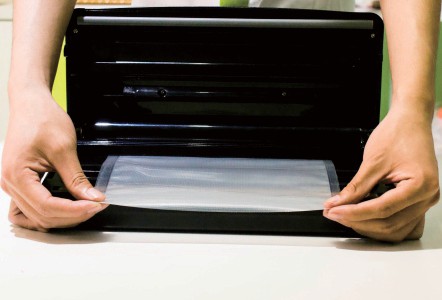 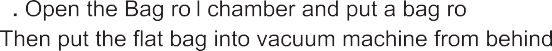 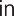 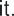 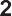 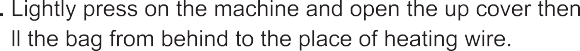 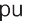 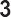 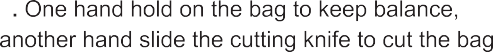 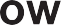 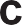 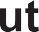 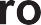 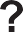 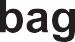 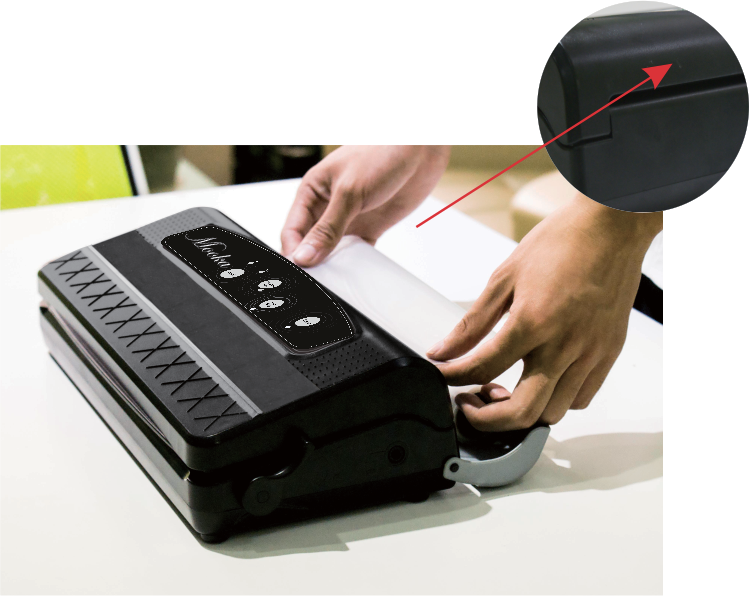 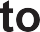 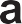 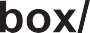 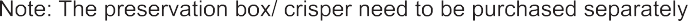 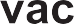 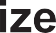 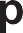 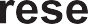 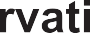 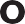 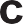 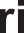 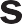 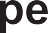 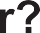 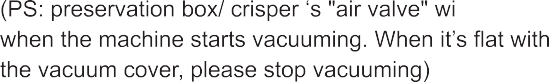 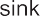 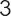 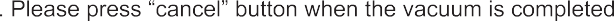 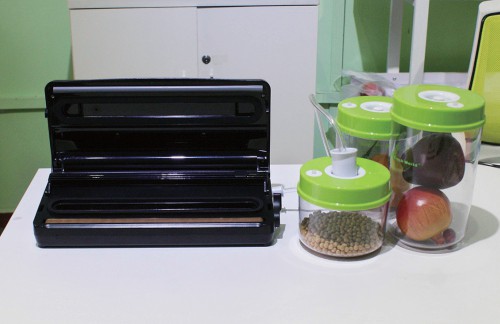 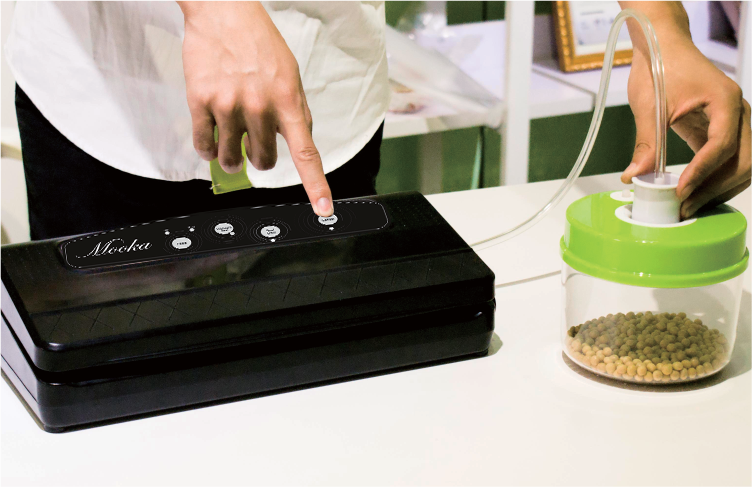 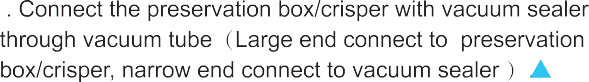 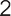 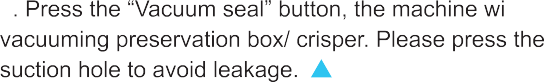 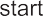 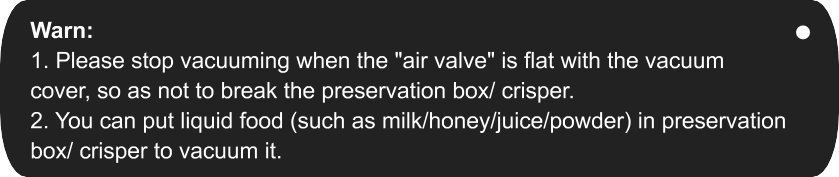 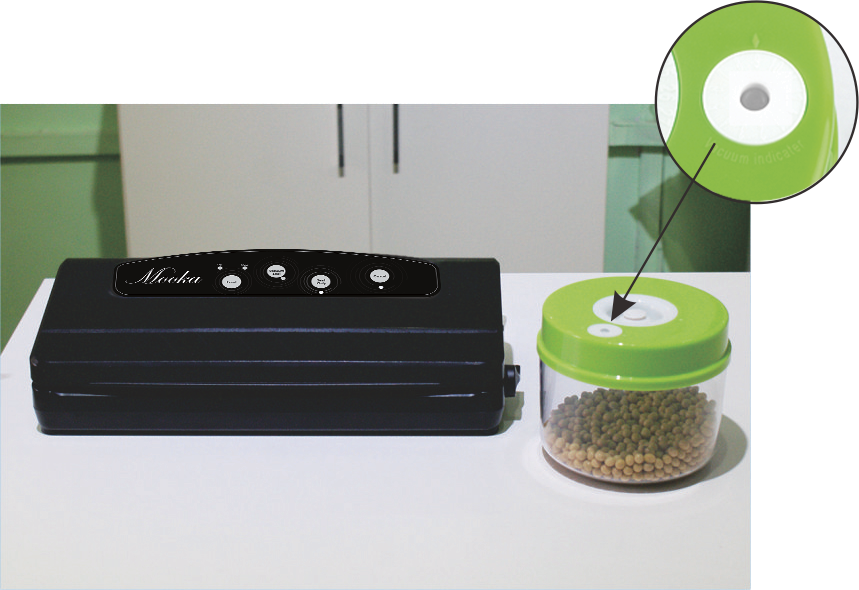 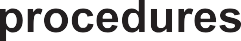 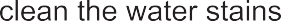 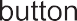 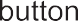 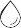 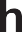 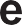 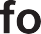 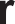 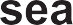 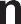 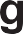 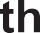 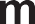 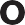 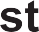 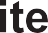 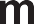 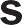 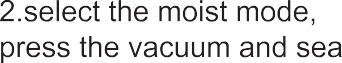 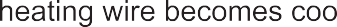 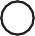 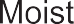 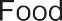 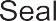 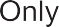 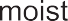 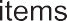 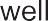 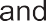 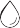 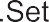 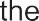 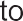 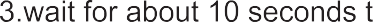 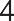 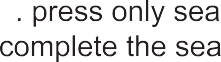 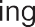 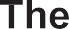 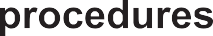 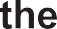 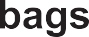 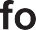 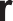 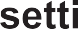 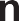 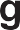 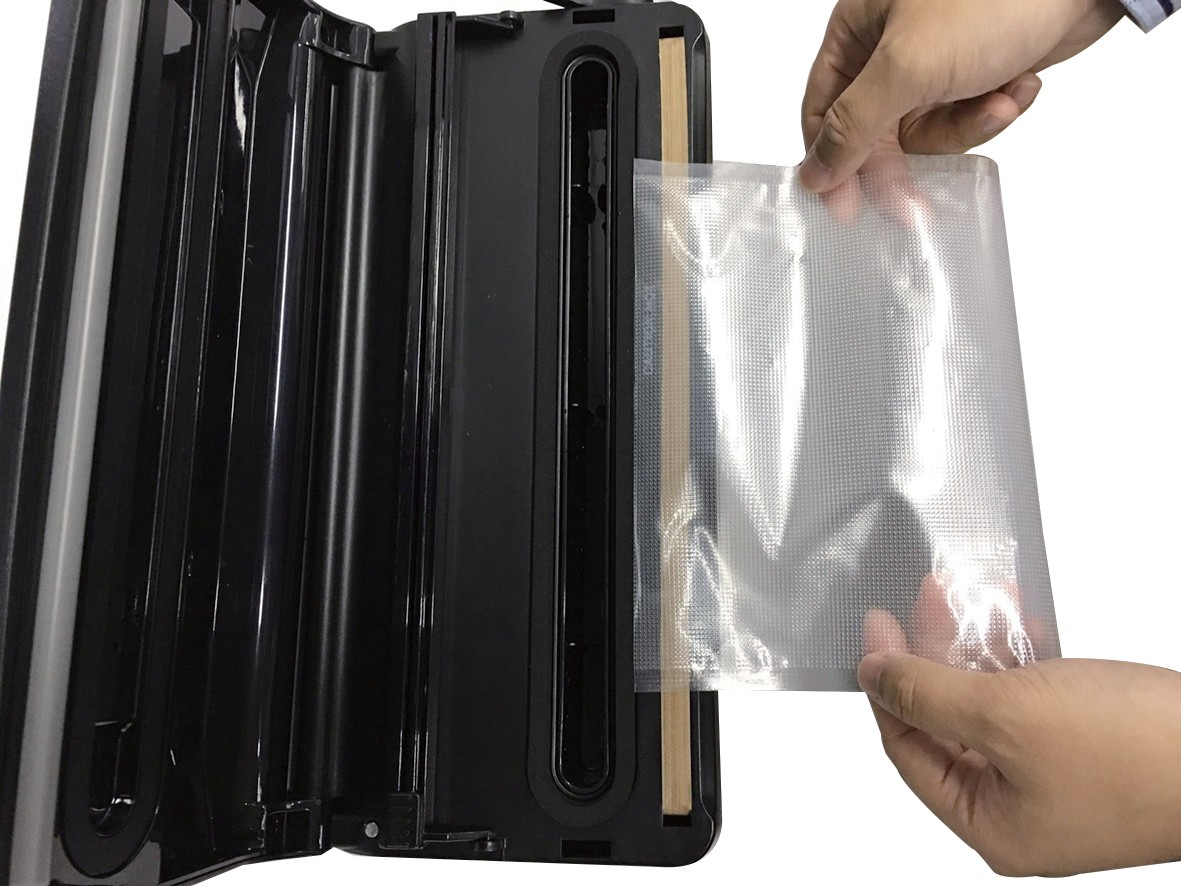 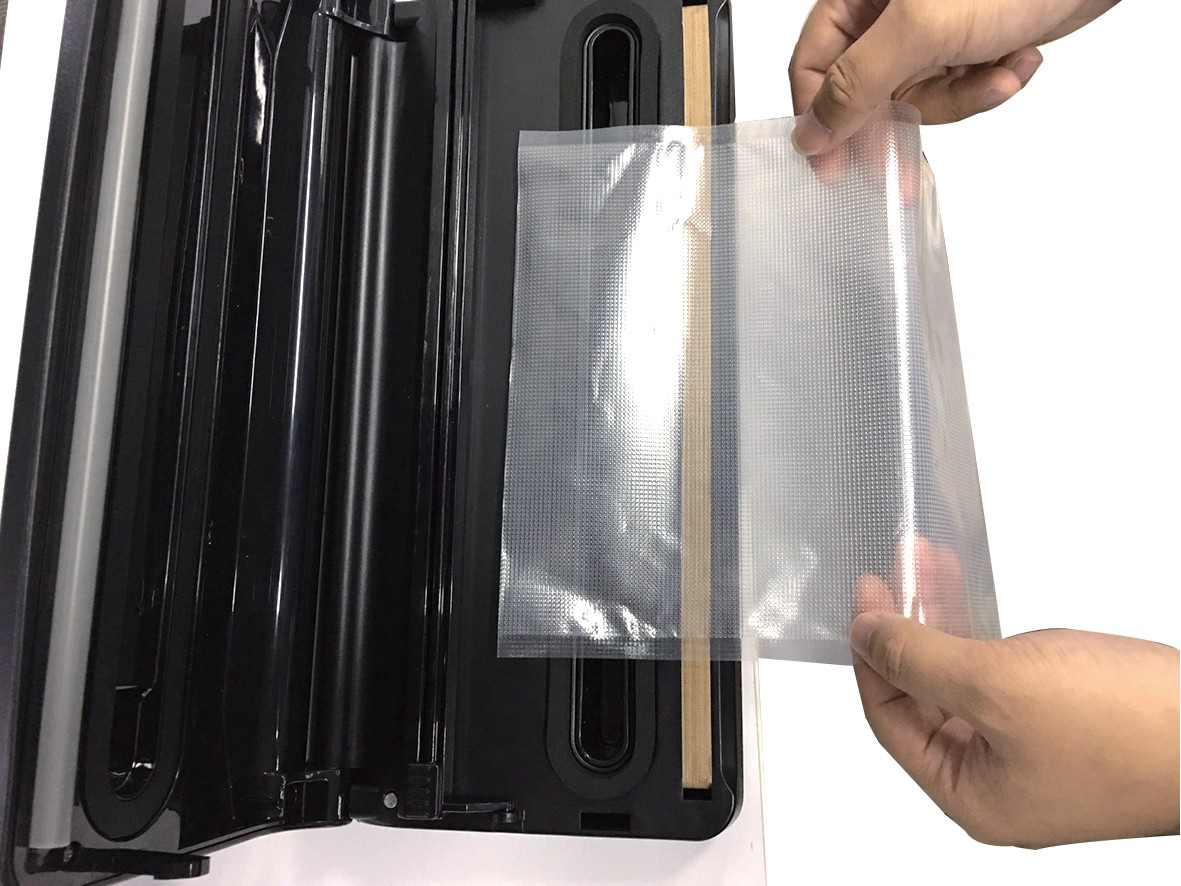 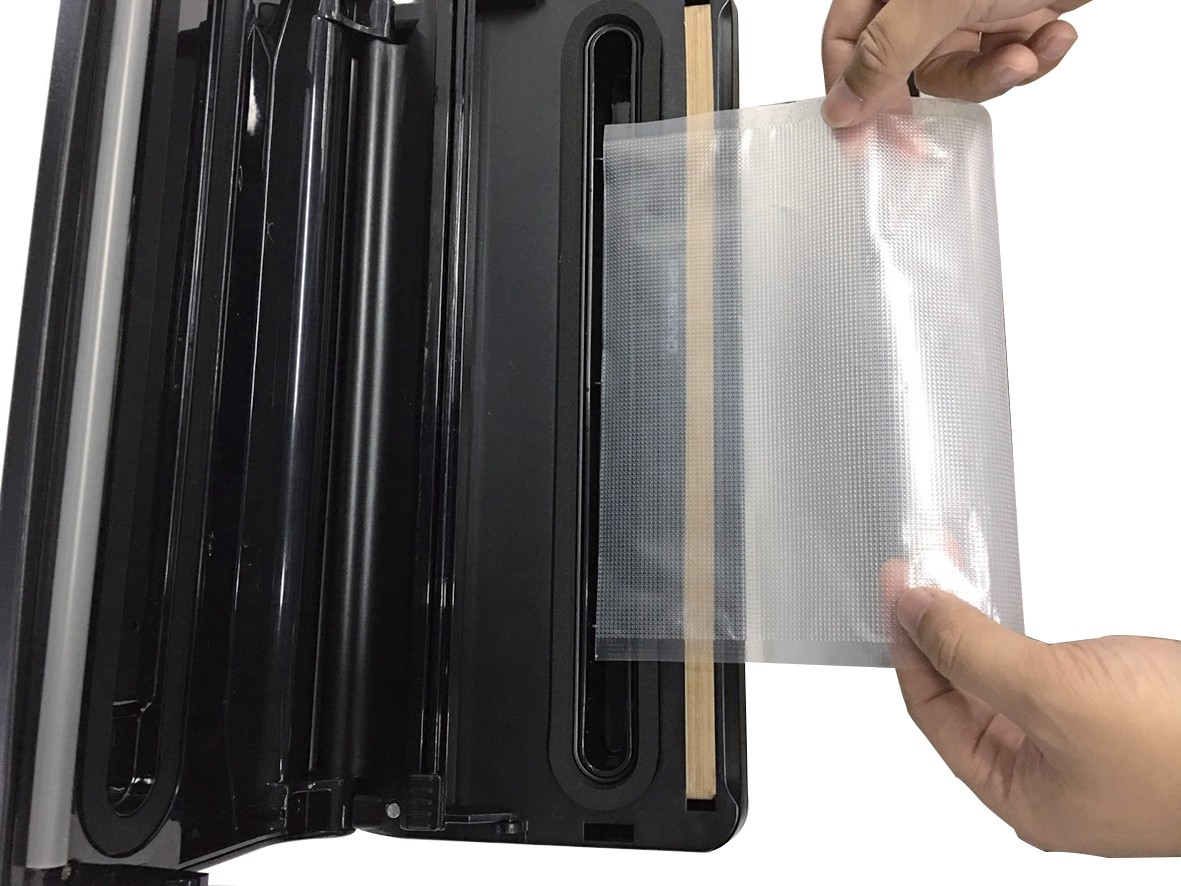 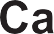 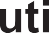 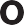 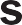 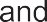 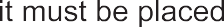 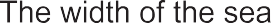 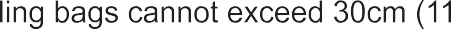 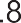 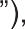 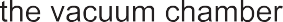 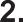 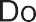 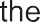 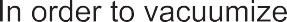 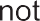 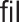 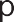 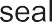 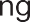 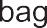 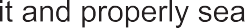 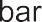 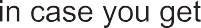 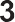 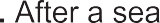 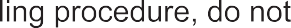 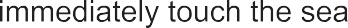 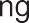 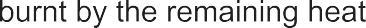 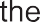 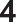 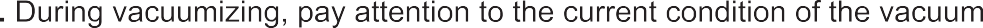 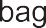 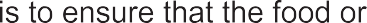 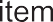 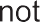 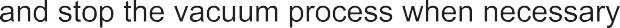 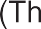 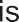 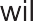 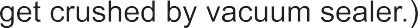 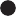 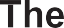 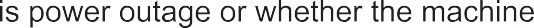 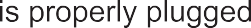 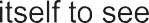 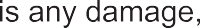 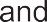 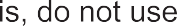 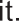 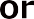 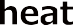 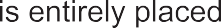 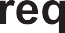 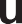 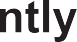 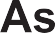 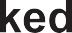 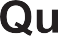 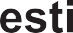 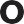 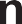 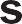 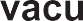 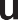 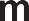 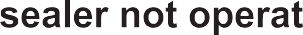 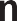 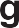 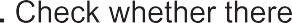 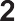 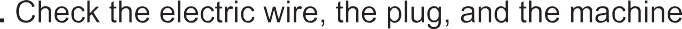 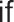 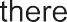 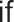 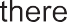 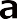 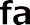 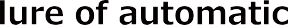 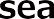 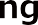 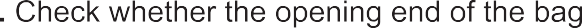 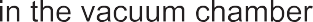 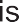 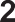 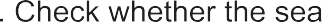 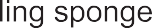 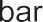 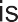 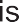 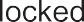 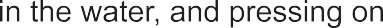 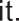 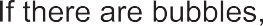 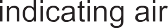 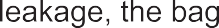 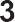 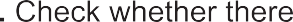 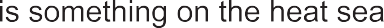 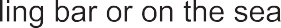 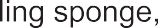 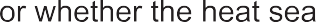 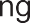 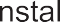 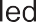 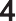 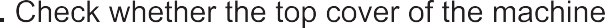 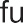 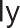 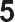 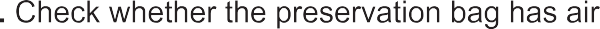 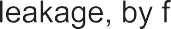 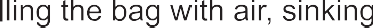 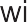 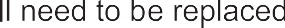 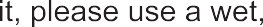 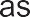 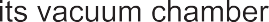 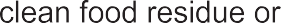 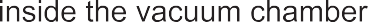 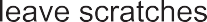 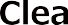 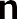 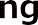 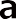 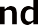 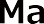 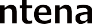 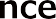 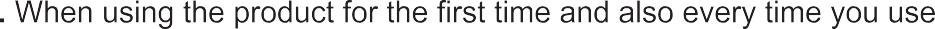 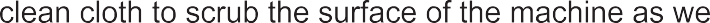 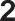 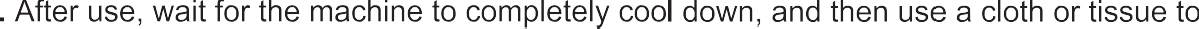 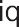 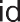 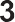 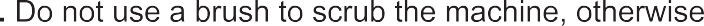 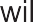 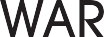 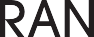 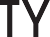 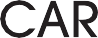 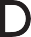 Dear customer,Thank you for purchasing a Mooka product. Please keep this card for guarantee! Every Mooka product has a 1-year warranty.What you’ll get for contacting us at support@mookapro.com:A reply within 12 working hours.Professional technician support.Contact us directly for any questions or more information. We’ll be more than happy to help solve any problem you have!Lot2, Beijiao Industry Park, Beijiao Town, Shunde District, Foshan, Guangdong Province, P.R. China FOSHAN SHUNDE DEERMA ELECTRIC APPLIANCES CO., LTD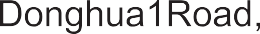 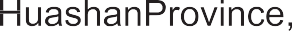 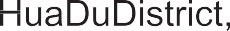 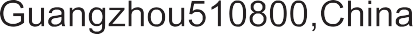 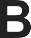 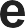 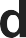 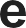 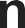 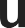 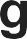 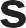 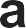 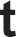 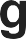 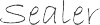 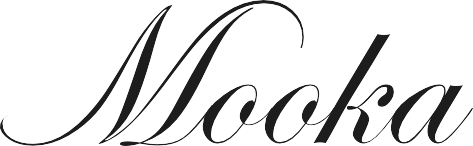 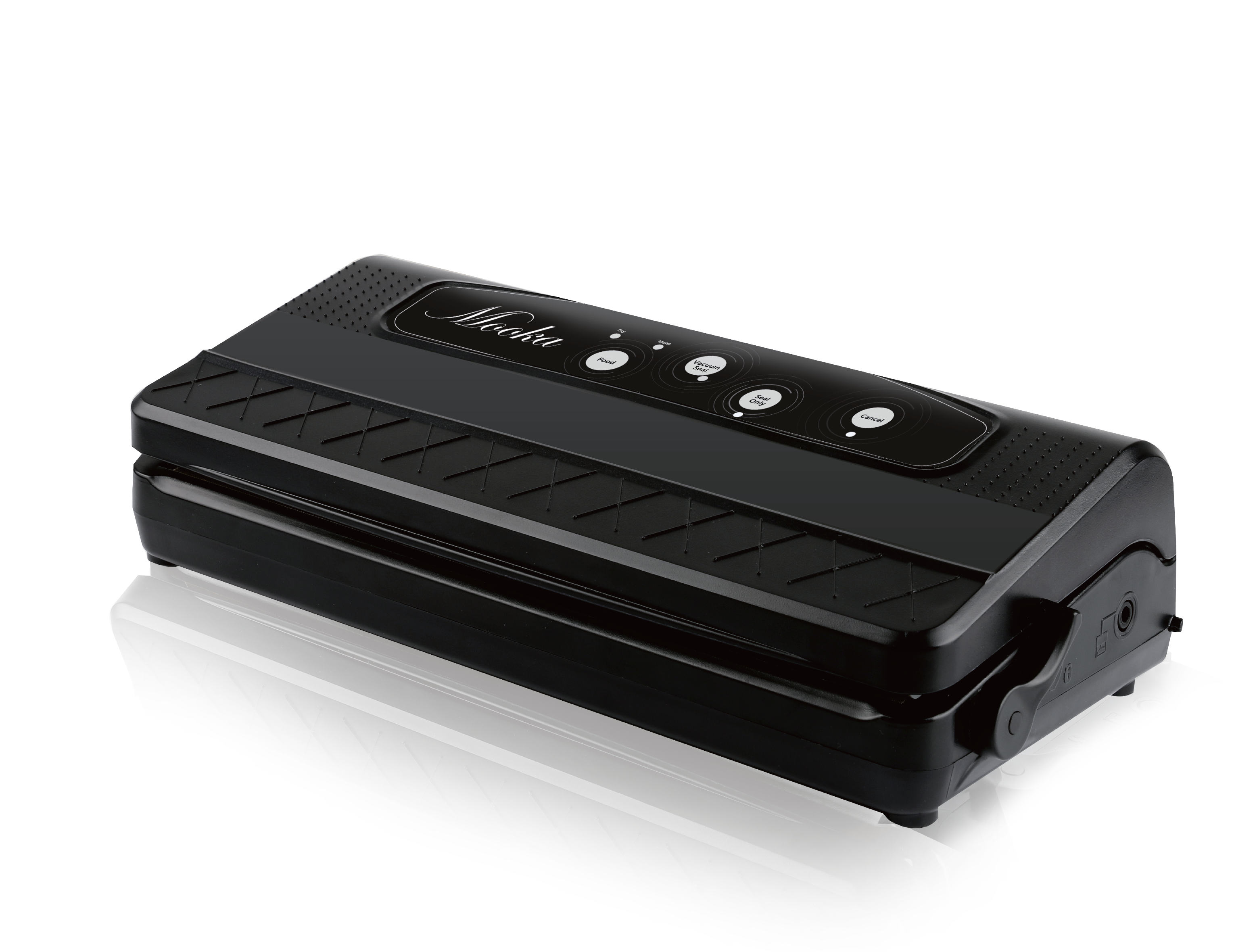 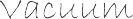 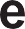 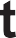 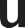 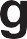 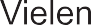 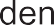 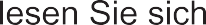 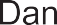 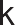 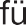 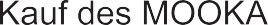 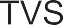 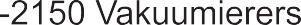 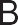 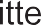 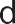 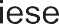 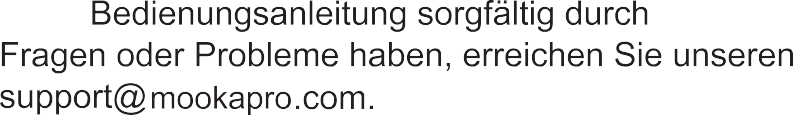 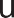 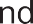 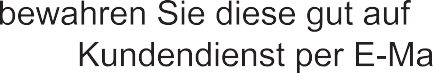 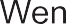 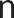 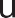 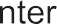 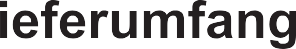 2	3	4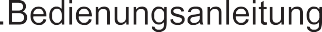 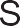 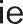 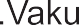 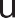 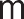 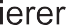 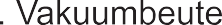 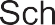 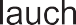 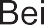 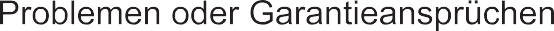 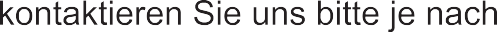 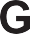 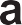 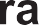 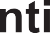 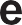 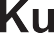 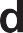 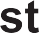 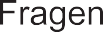 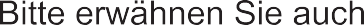 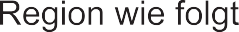 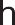 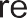 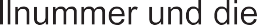 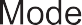 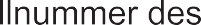 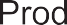 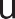 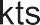 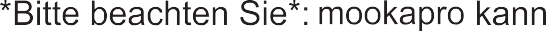 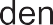 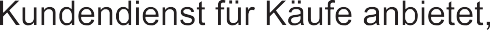 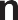 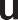 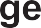 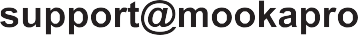 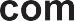 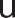 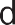 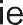 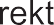 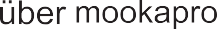 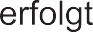 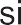 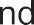 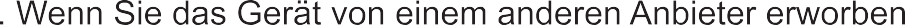 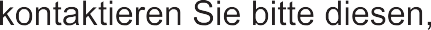 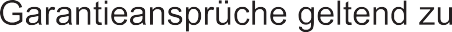 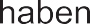 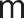 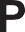 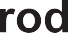 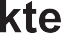 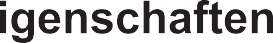 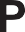 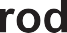 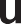 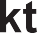 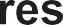 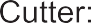 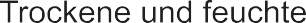 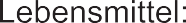 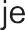 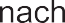 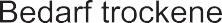 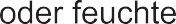 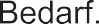 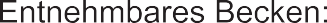 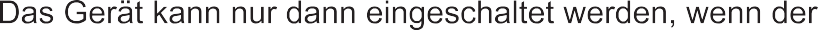 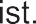 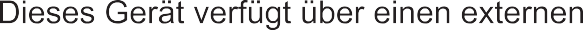 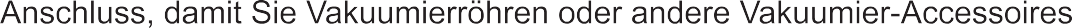 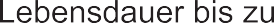 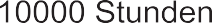 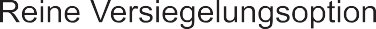 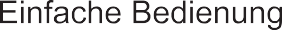 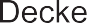 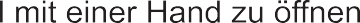 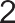 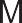 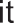 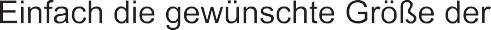 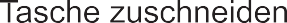 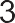 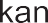 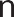 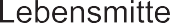 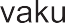 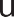 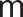 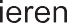 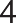 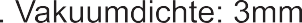 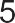 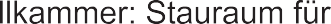 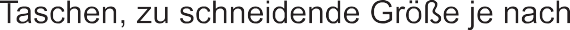 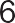 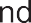 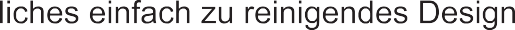 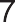 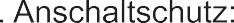 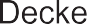 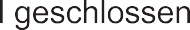 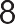 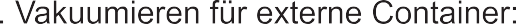 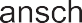 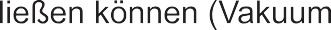 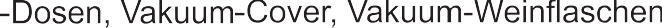 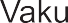 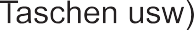 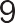 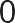 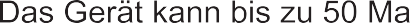 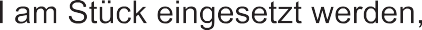 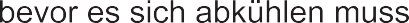 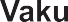 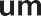 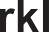 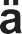 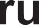 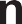 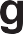 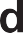 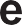 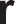 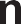 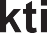 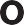 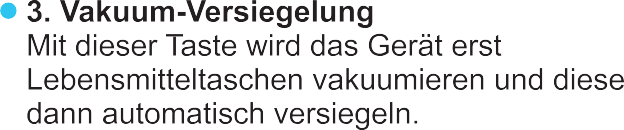 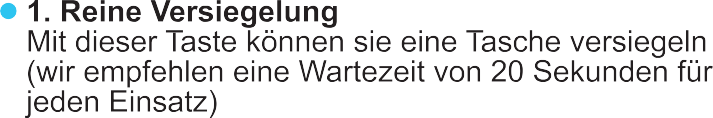 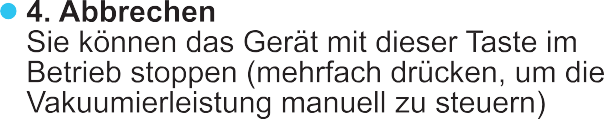 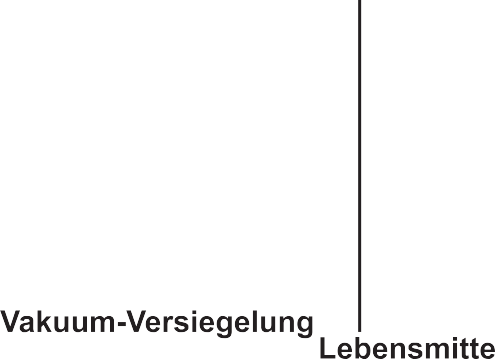 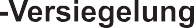 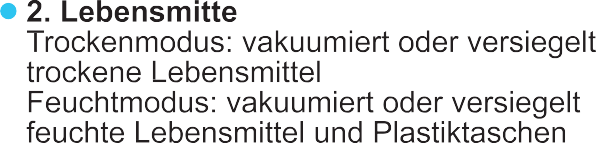 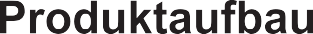 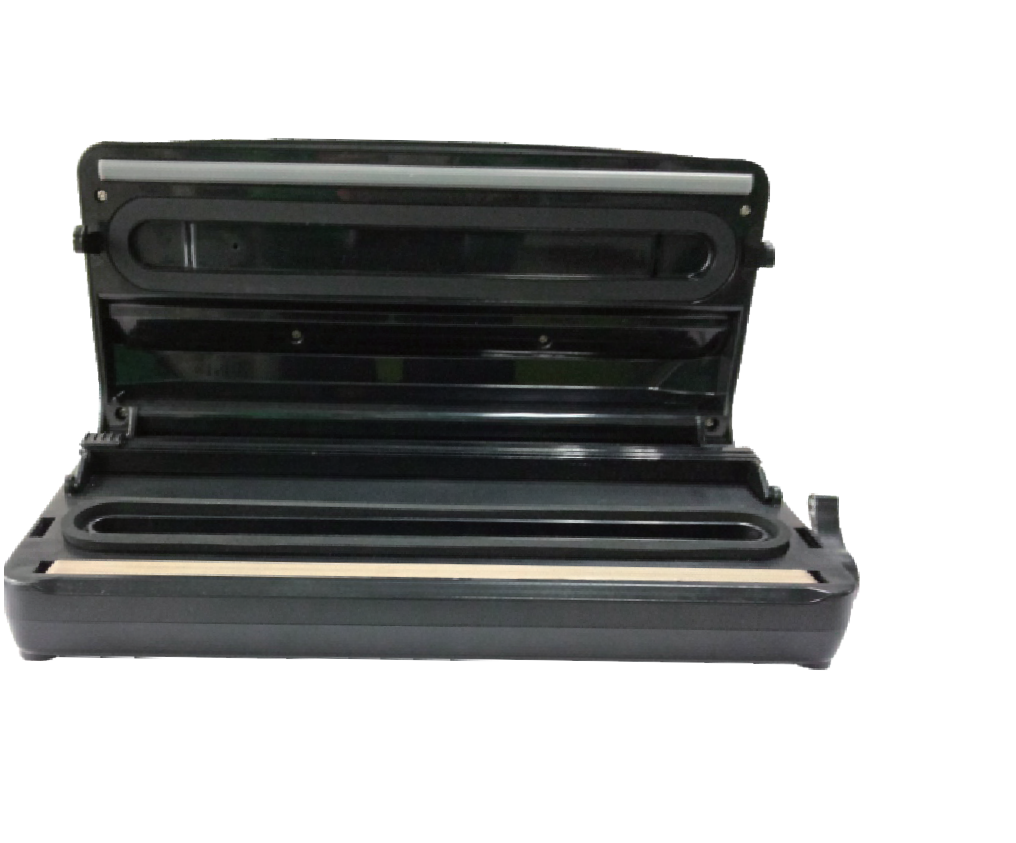 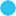 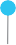 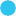 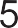 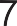 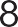 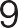 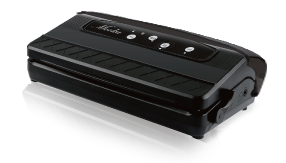 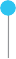 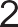 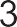 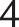 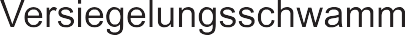 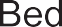 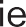 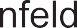 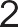 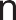 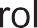 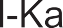 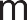 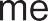 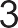 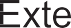 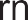 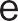 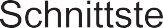 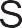 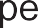 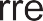 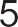 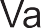 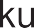 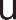 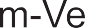 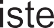 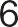 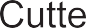 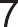 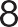 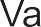 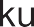 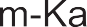 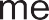 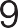 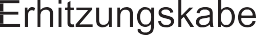 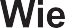 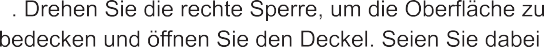 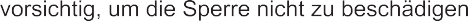 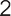 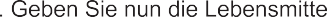 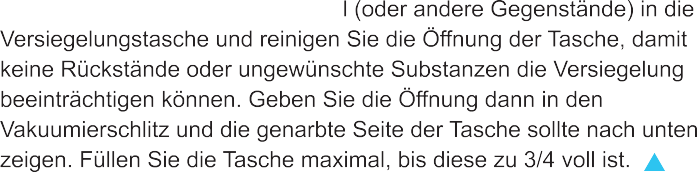 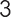 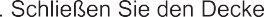 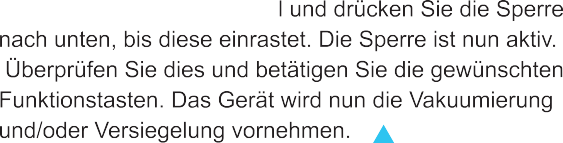 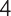 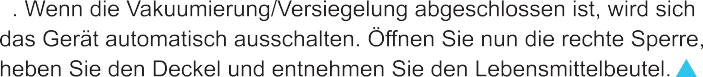 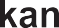 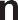 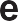 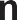 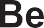 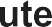 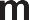 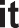 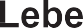 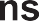 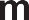 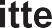 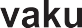 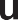 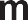 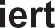 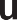 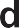 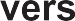 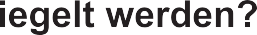 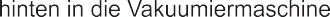 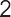 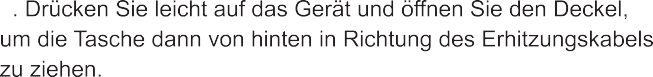 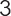 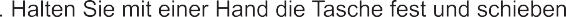 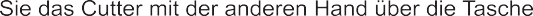 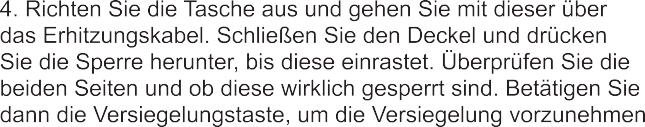 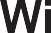 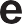 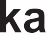 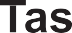 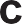 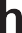 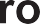 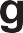 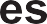 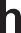 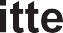 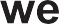 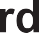 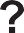 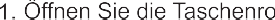 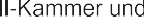 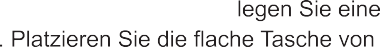 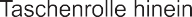 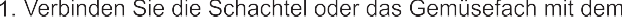 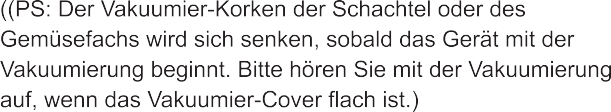 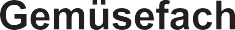 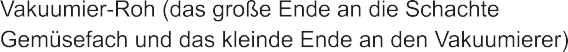 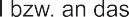 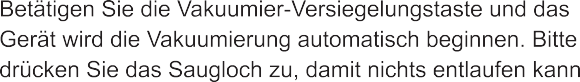 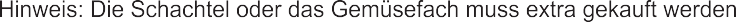 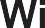 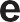 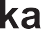 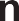 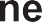 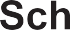 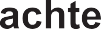 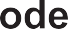 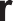 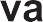 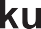 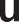 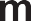 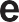 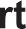 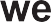 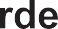 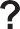 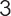 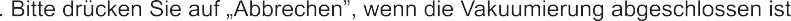 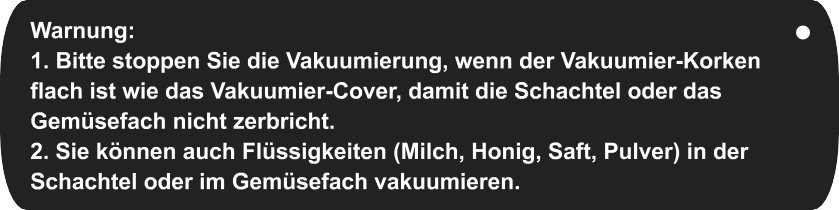 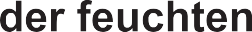 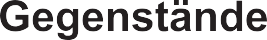 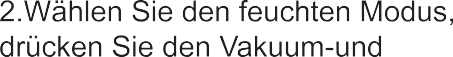 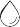 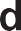 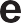 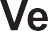 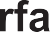 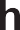 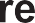 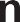 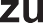 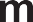 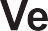 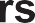 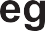 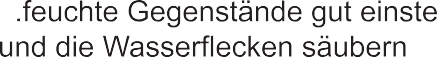 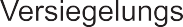 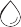 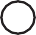 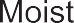 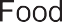 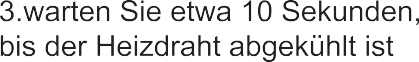 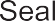 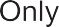 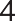 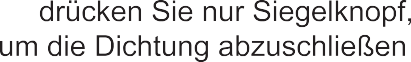 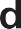 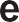 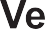 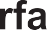 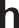 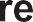 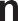 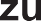 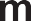 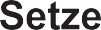 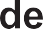 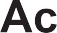 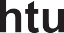 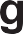 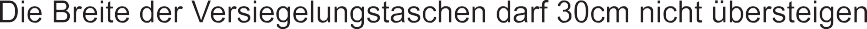 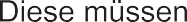 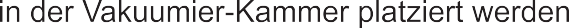 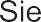 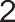 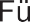 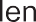 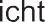 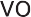 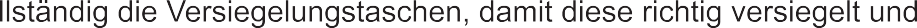 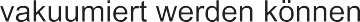 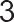 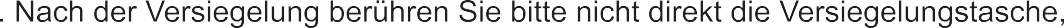 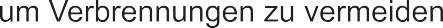 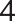 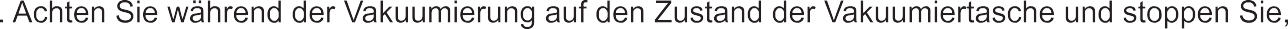 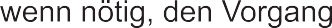 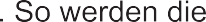 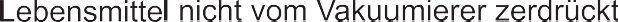 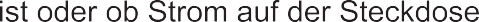 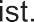 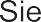 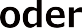 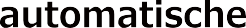 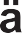 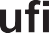 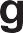 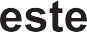 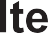 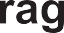 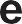 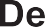 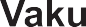 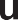 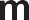 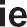 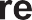 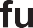 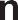 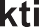 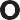 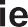 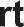 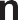 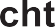 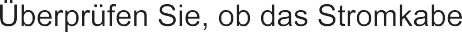 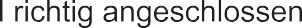 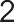 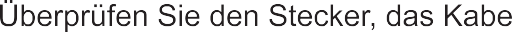 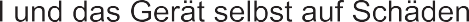 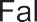 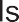 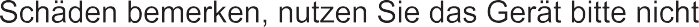 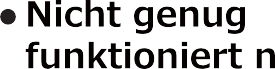 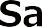 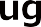 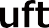 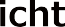 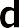 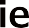 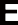 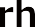 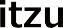 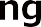 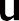 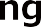 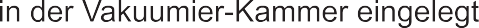 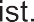 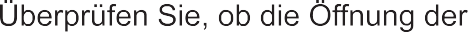 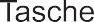 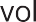 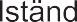 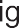 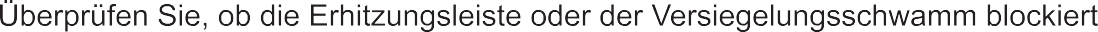 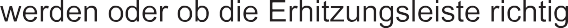 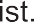 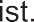 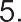 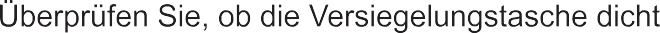 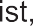 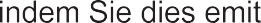 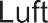 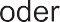 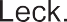 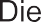 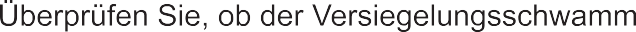 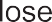 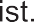 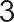 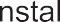 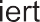 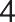 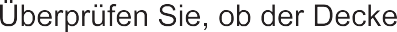 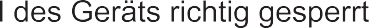 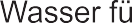 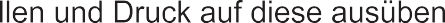 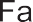 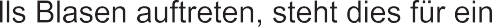 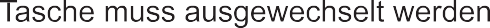 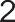 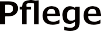 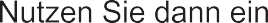 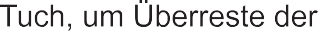 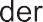 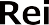 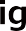 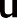 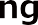 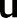 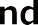 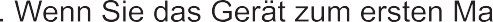 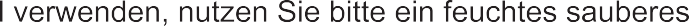 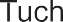 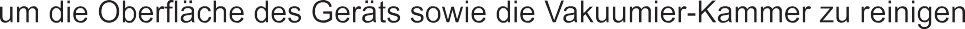 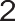 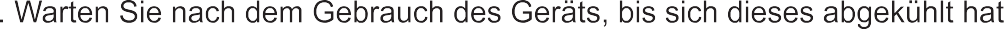 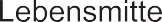 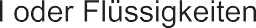 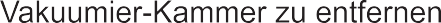 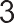 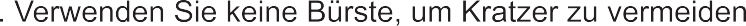 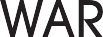 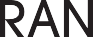 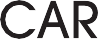 Dear customer,Thank you for purchasing a Mooka product. Please keep this card for guarantee! Every Mooka product has a 1-year warranty.What you’ll get for contacting us at support@mookapro.com:A reply within 12 working hours.Professional technician support.Contact us directly for any questions or more information. We’ll be more than happy to help solve any problem you have!Lot2, Beijiao Industry Park, Beijiao Town, Shunde District, Foshan, Guangdong Province, P.R. China FOSHAN SHUNDE DEERMA ELECTRIC APPLIANCES CO., LTD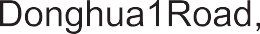 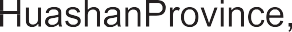 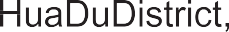 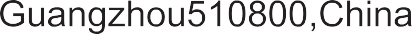 DECLARATION OF CONFORMITYI hereby declare that the productName of product :Vacuum Sealer type or model: TVS-2150Trade : Mooka(Name of product, type or model, batch or serial number)satisfies all the technical regulations applicable to the product within the scope of Council Directives.ApplicableStandardsEN 55014-1:2006+A1:2009+A2:2011 EN 61000-3-2:2014EN 61000-3-3:2013 EN 55014-2:2015Standard.............................................EN 60335-2-14: 2006+A1:2008+A11:2012 used in conjunction with EN 60335-1:2012+A11:2014	� MANUFACTURER or AUTHORISED REPRESENTATIVE::� AddressGUANGZHOU FRESH WORLD ELECTRICAL APPLIANCE CO., LTDTuanJie Ave, HuaDu District, GuangZhou, 510800, ChinaThe product have been tested by us with listed standards and found in compliance with thecouncil LVD(Low Voltage Directive)2014/35/EU. It is possible to use CE marking to demonstrate the compliance with this Low Voltage Directive.This declaration is issued under the sole responsibility of the manufacturer and, if applicable, his authorised representative.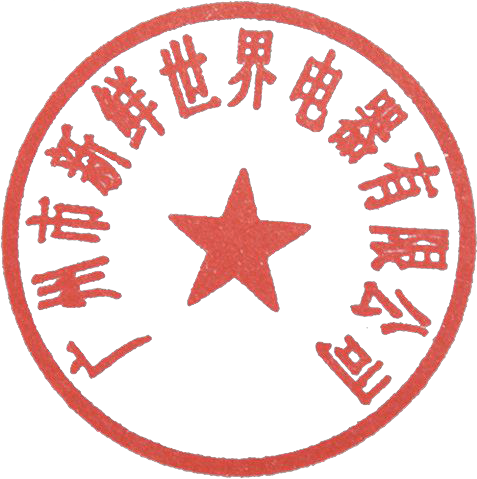 2017-10-23Point of contact: 86-020-36700521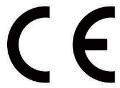 Signature: 黄小红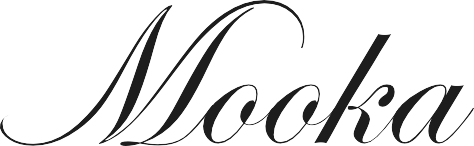 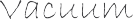 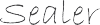 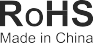 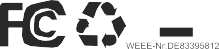 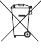 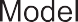 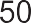 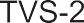 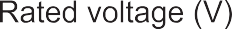 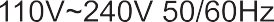 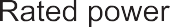 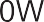 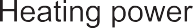 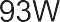 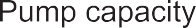 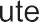 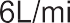 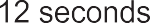 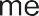 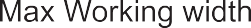 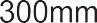 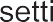 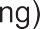 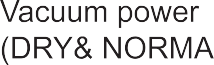 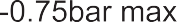 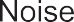 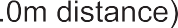 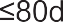 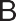 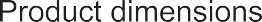 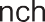 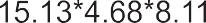 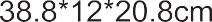 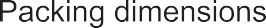 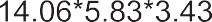 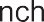 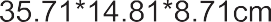 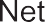 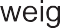 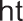 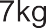 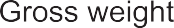 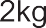 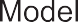 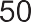 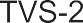 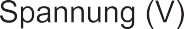 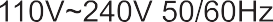 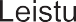 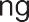 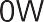 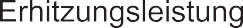 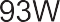 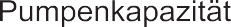 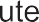 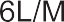 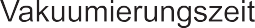 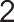 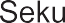 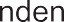 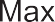 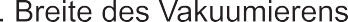 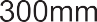 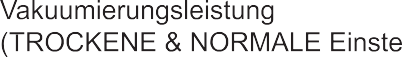 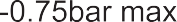 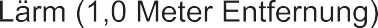 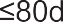 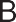 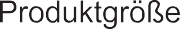 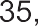 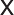 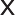 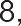 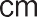 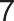 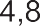 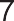 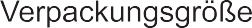 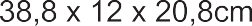 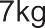 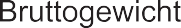 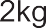 